SOTA 1 expense reimbursement.PROCEDURE:Get approval from steering committeeSave the receipts when you buy stuff.Email the treasurer SOTA1treasurer@gmail.com. Include the following information:Name and address to send the reimbursement checkDescription of what was purchasedReceipt image - a picture from a cell phone camera is fine.Treasurer will send reimbursement payment through “BillPay” at Marine Credit Union.Billpay is a physical check sent from Marine Credit union to the recipient.EXAMPLE EMAIL:Subject: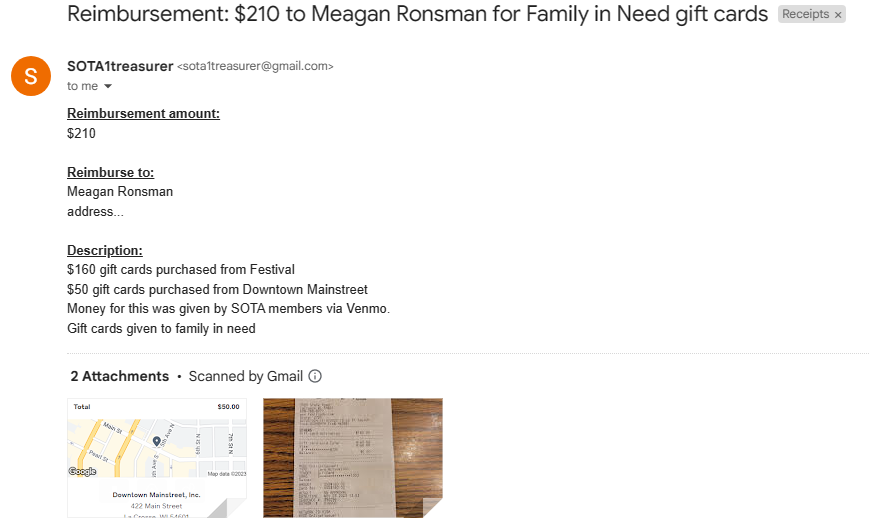 